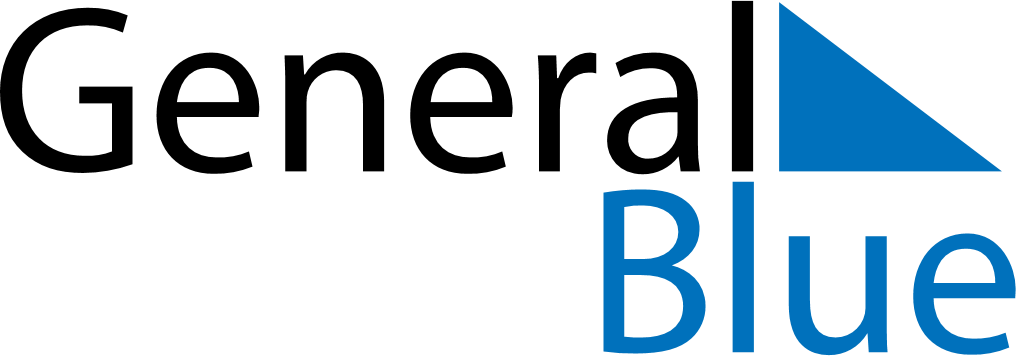 April 1958April 1958April 1958April 1958April 1958SundayMondayTuesdayWednesdayThursdayFridaySaturday123456789101112131415161718192021222324252627282930